 TRUE OR FALSEPlease provide at least one citation with each answer to support your choice.TRUE OR FALSE.  A Continuously Eligible Newborn must remain living with the birth mother in order to be eligible as a CEN.  TRUE OR FALSE.  BadgerCare+ backdate requests can be made at any time by an applicant/member, and can go as far back as 3 months prior to the application month. TRUE OR FALSE.  All non-pregnant, non-disabled parents and caretakers may have their eligibility backdated up to the first of the month, three calendar months prior to the month of application in which their family income was at or below 130% FPL.  TRUE OR FALSE.  If a minor child is out of the home but being claimed as a tax dependent by the applicant, the child still needs to be listed on the applicant’s case as an Out of Home Tax Dependent (OTX).  TRUE OR FALSE.  Kinship Care income is countable income. TRUE OR FALSE.  Children younger than 19 years old and pregnant women might qualify for BadgerCare Plus without a 5 year ban if they are lawfully present in the U.S.  TRUE OR FALSE.  SEIRFs, IRS tax forms, or bookkeeping records are all acceptable forms of verification for self-employment.  **TIP-check on the SEIRF for more info**TRUE OR FALSE.  A child under age 19 who is living with a parent can be eligible for BadgerCare+ on their own case, separate from the parent. TRUE OR FALSE.  The parents whose only child is placed out of the home in Foster Care can remain eligible for MAGA if they are cooperating with a reunification plan. MULTIPLE CHOICEPlease provide at least one citation with each answer to support your choice. 1. Newborn children are automatically eligible for BadgerCare Plus as Continuously Eligible Newborns (CEN) from the date of birth through the end of the month in which they turn one year old as long as the following are true (SELECT ALL THAT ARE TRUE):  They are younger than 13 months oldThe mother who gave birth was determined eligible in the state of WI for the month of the birth for one of the following programs: BC Plus, Other full-benefit Medicaid, Emergency services Medicaid, or BC Plus Prenatal as a non-qualifying immigrant either prior to the date of delivery or retroactively to cover the date of delivery.The mother was temporarily enrolled in BadgerCare Plus under Presumptive Eligibility2. The income limit to be eligible for CEN is: 100% FPL191% FPL306% FPLThere is no income limit.3. When a CEN turns 13 months old they must provide: SSNIDCitizenship4. BadgerCare Plus premiums and health insurance access/coverage requirements begin which month for a CEN born in July? July AugWhen no longer eligible for CENSHORT ANSWER/FILL IN THE BLANK1. List the 3 ways to receive a valid signature.  _____________________________2. A manual certification for Healthcare benefits is completed in ______________ 3. How many months after closure can a BC + or FPOS late renewal be completed before a new application is necessary?   4. To find a list and description of the allowable BadgerCare Plus Tax Deductions which appear on the IRS 1040, where would you find this information?5. Which of these Ongoing BC+ Tax Deductions are capped?AlimonyDomestic production activities deductionFee-based official tax-deductible expensesIndividual retirement account contributionsMilitary reserve members tax-deductible expensesPerforming artist tax-deductible expensesSelf-employed SEP, SIMPLE or qualified planAllowable write-in expensesDeductible part of self-employment taxHigher education expensesLoss from sale of business propertyOther Ongoing deductionStudent loan interestTeachers’ tax-deductible expenses6. What documentation or verification could you use to verify pre-tax deductions and ongoing tax deductions?  7. Who does the BC+ Prenatal Program provide coverage for, and in what chapter of the BCP manual do you find it?  8. Some parents and caretaker relatives must cooperate with their local child support agency…  A. What handbook chapter covers cooperation with the child support agency?B. What is a consequence of not cooperating with the child support agency? C. Are there any exceptions to cooperating with the child support agency?  Yes or No? Where would you find this information?D. What does “good cause” refer to?9. Kate has an ongoing BCP case and owes a September premium for her child.  She fails to make any payment in September….A.  When will her child’s eligibility end?  B.  For which months will she be in the restrictive reenrollment period? C.  Kate calls October 1st and asks how to fix her eligibility. To remove the restrictive reenrollment and continue her eligibility, what months does Kate have to pay?  D.  Where would you find how to complete this in Process Help? 10. Emma has private health insurance and BadgerCare+.  Last month she incurred a $10,000 emergency room bill… 	A.  What does Third Party Liability refer to? B. What does “payer of last resort” refer to? C. Which insurance will pay first? D.  Where do you find this information in the BCP Handbook? 11. Who would you refer the customer to if they had questions about what services their Badger Care Plus insurance covers? 12. There are change reporting requirements for BC+ eligible households.  What handbook chapter covers change reporting? What is the timeframe that a client must report required non-financial and financial changes to the agency to be considered a timely report?  13. Ed and his minor child have been in the United States for 2 years, and are permanent legal residents.  He has met all the financial and non-financial requirements for BCP, except he doesn’t have a qualifying immigration status. Ed was in a car accident and will need hospital care for the next 2 weeks, and he has no health insurance. What BC+ program could help Fred? 14. Sonia is applying for BC+ for everyone in the household.  She has a 17 year-old daughter, Becky, and a 5 year-old son, Ethan.  Ethan’s father, Nick, is also part of the household.  Sonia and Nick are not married. Sonia’s 16 year-old son Garret lives with his father during the week and with Sonia every Saturday and Sunday. Sonia files taxes single head of household and claims Becky, Ethan, and Garret. Nick files taxes single head of household and claims no dependents. They meet all other financial and non-financial criteria.	A.  Circle the BC+ Assistance Groups that apply to this household: MAGB   MAGS   MAGA   MAGP   MAGN   MAGL   MAGC   MAGM  MAGEB.  Who are the eligible household member(s) in each of those Assistance Group(s)? D.  Is anyone in the household not eligible for BC+? If so, Who? Why?  E.  Will tax filing rules or relationship rules be used to determine the group size for…Sonia? Tax Filing or Relationship	Nick? Tax Filing or Relationship	Becky? Tax Filing or Relationship	Ethan? Tax Filing or Relationship15. Six months later, Ethan goes to live full time with his aunt and uncle, Lois and Art.  Lois applies for BC+ for herself, Art and Ethan. Lois and Art file taxes married filing jointly and claim no dependents. Ethan will continue to be claimed by his mother as a dependent. They meet all other financial and non-financial criteria.	F.  Circle the BC+ Assistance Groups in the case:		MAGB   MAGS   MAGA   MAGP   MAGN   MAGL   MAGC   MAGM  MAGE	G.  Who are the eligible members in each Assistance Group?	H.  Will tax filing rules or relationship rules be used to determine the group size for…		Lois?  Tax Filing or Relationship		Art?  Tax Filing or Relationship		Ethan?  Tax Filing or RelationshipSCENARIO…. CWW training case # _______________Enter the scenario in CWW training using the provided BCP application and attached documents. Create “uncommon” SSNs for each household member.Items to note:  Fred is the legal father to Hannah and the claimed father to the unborn baby. Nate Henderson is the legal father to Ashley. He and Lisa have been divorced since 6/1/2020. Paternity has been established.  Lisa has provided her last 4 weekly paystubs, disregard the actual dates listed on the paystub and just assume these are the most recent paystubs. Lisa and Fred’s health insurance access questions can be by-passed by entering PO-Process Override for the verification code on the insurance section (on the bottom of employment page).Questions are based on this scenario and ability to read budget pages.Are we referring this family to Child Support (IVD)?  On the Eligibility Run Results Page, what are the Health Care Assistance Groups that are being considered? Circle any that are in CWW.  MAGB   MAGS   MAGA   MAGP   MAGN   MAGL   MAGC   MAGM  MAGEPlease use your budget pages to answer the following questions.  Here’s an example.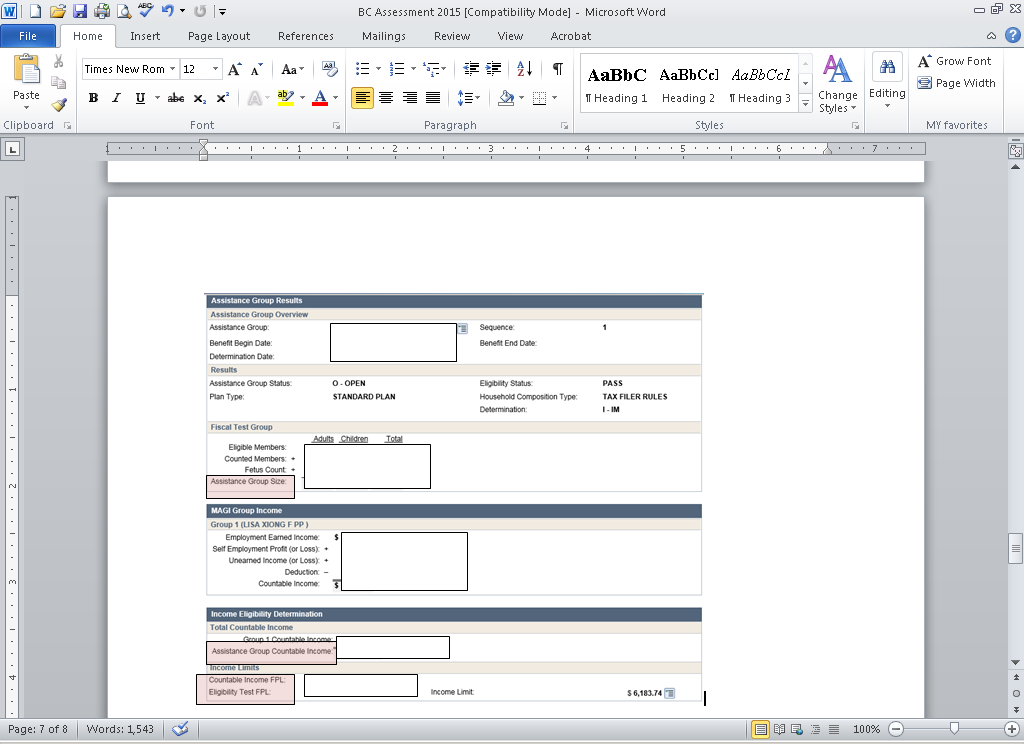 What is the difference in the MAGA budget for Fred from this month to next month? How is the net counted income for Fred’s MAGA AG for his Educational aid calculated? How much of a deduction is counted for Fred’s Student Loan interest for BCP?  How is this determined?  For Ashley and Hannah, why are their assistance groups based on Relationship rules or Tax filing rules?   What percentage of the FPL is each person’s eligibility tested at:    How does the pregnancy impact the MAGC budget page?   Lisa goes on maternity leave early and loses her income for the final 5 months of her pregnancy. She goes into MAGA after her pregnancy ends.  She then returns to her job 3 months later, but is over 100% of the FPL for the group size. What program may allow her to continue to get BCP? 